Сумська міська радаВиконавчий комітетРІШЕННЯРозглянувши подання Управління «Служба у справах дітей» Сумської міської ради, повідомлення КНП СОР «Обласний клінічний перинатальний центр» про дитину, позбавлену батьківського піклування від 01.07.2021 
№ 481/01/01-13, медичне свідоцтво про народження № 14, видане вказаною медичною установою 22.06.2021, акт закладу охорони здоров’я та органу внутрішніх справ України про дитину, покинуту в пологовому будинку, іншому закладі охорони здоров’я, складений 29.06.2021, заяву ОСОБИ_1 від 06.07.2021, відповідно до статті 143 Сімейного кодексу України, пунктів 7, 31 Порядку провадження органами опіки та піклування діяльності, пов’язаної із захистом прав дитини, затвердженого постановою Кабінету Міністрів України від 24.09.2008 № 866 «Питання діяльності органів опіки та піклування, пов’язаної із захистом прав дитини», враховуючи рішення комісії з питань захисту прав дитини від 07.07.2021, протокол №9, керуючись підпунктом 4 пункту «б» частини першої статті 34, частиною першою статті 52 Закону України «Про місцеве самоврядування в Україні», виконавчий комітет Сумської міської радиВИРІШИВ:Надати дозвіл ОСОБА_1, ДАТА_1 року народження, забрати з КНП СОР «Обласний клінічний перинатальний центр» дитину (дівчинку), народжену 22.06.2021 року ОСОБА_2. Міський голова                                                                                   О.М. Лисенко Подопригора 701-915Надіслати: Подопригорі В.В.- 3 екз.   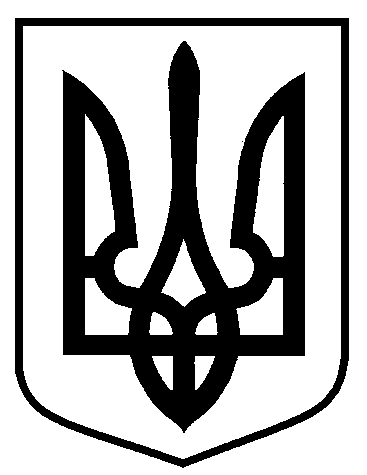 від 12.07.2021  № 372Про надання дозволу ОСОБІ_1 забрати новонароджену дитину з КНП СОР «Обласний клінічний перинатальний центр» 